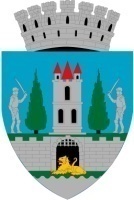 HOTĂRÂREA NR. 152/15.05.2024privind aprobarea proiectului „Transformarea zonei degradate malurile Someşului între cele 2 poduri în zonă de petrecere a timpului liber pentru comunitate” şi a cheltuielilor legate de proiectConsiliul Local al Municipiului Satu Mare,Analizând proiectul de hotărâre, înregistrat sub nr. 29316/13.05.2024, referatul de aprobare al Primarului Municipiului Satu Mare, înregistrat sub nr. 29317/13.05.2024, în calitate de inițiator, raportul de specialitate comun al Serviciului scriere, implementare şi monitorizare proiecte şi al Direcției economice, înregistrat sub                         nr. 29319/13.05.2024, avizele comisiilor de specialitate ale Consiliului Local Satu Mare,Având în vedere Programul Regional Nord-Vest 2021-2027, Obiectivul de politică 2: O Europă mai verde, rezilientă, cu emisii reduse de dioxid de carbon, care se îndreaptă către o economie cu zero emisii de dioxid de carbon, prin promovarea tranziției către o energie curată și echitabilă, a investițiilor verzi și albastre, a economiei circulare, a atenuării schimbărilor climatice și a adaptării la acestea, a prevenirii și gestionării riscurilor, precum și a unei mobilități urbane durabile, Prioritatea 3: O regiune cu localități prietenoase cu mediul, Obiectiv specific 2.7: Creșterea protecției și conservării naturii, a biodiversității și a infrastructurii verzi, inclusiv în zonele urbane, precum și reducerea tuturor formelor de poluare,Ţinând seama de prevederile Legii nr. 24/2000 privind normele de tehnică legislativă pentru elaborarea actelor normative, republicată, cu modificările şi completările ulterioare,În baza prevederilor art. 129 alin. (2) lit. b) coroborat cu prevederile alin. (4)        lit. a) şi lit. e) din O.U.G. nr. 57/2019 privind Codul administrativ, cu modificările și completările ulterioare, precum şi a prevederilor Legii nr. 273/2006 privind finanţele publice locale, cu modificările şi completările ulterioare,Ȋn temeiul prevederilor art. 139 alin. (3) lit. d), lit. g) şi art. 196 alin. (1) lit. a) din O.U.G. nr. 57/2019 privind Codul administrativ, cu modificările și completările ulterioare,Adoptă prezentaH O T Ă R Â R E:Art. 1. Se aprobă proiectul „Transformarea zonei degradate malurile Someşului între cele 2 poduri în zonă de petrecere a timpului liber pentru comunitate” în vederea finanţării etapei II a acestuia în cadrul Programului Regional Nord-Vest 2021-2027, prioritatea de investiţii 3: O regiune cu localități prietenoase cu mediul, Apel de proiecte nr. PRNV/2024/371.Etap.Art. 2. Se aprobă valoarea totală a proiectului „Transformarea zonei degradate malurile Someşului între cele 2 poduri în zonă de petrecere a timpului liber pentru comunitate” în cuantum de 10.401.710,08 lei (inclusiv TVA) din care etapa II în valoare de 9.613.400,20 lei (inclusiv TVA). Art. 3. Se aprobă contribuţia proprie în proiect de 203.105,13 lei (inclusiv TVA), reprezentând 2% din valoarea eligibilă ce revine autorităţii administraţiei publice locale a Municipiului Satu Mare aferente proiectului „Transformarea zonei degradate malurile Someşului între cele 2 poduri în zonă de petrecere a timpului liber pentru comunitate”.   Art. 4. Se aprobă cheltuielile neeligibile în valoare de 246.454,25 lei (inclusiv TVA) ce revin autorităţii administraţiei publice locale a Municipiului Satu Mare.Art. 5. Se aprobă suportarea de către UAT Municipiul Satu Mare, din bugetul local, a sumelor reprezentând cheltuieli suplimentare ce pot apărea pe durata implementării proiectului „Transformarea zonei degradate malurile Someşului între cele 2 poduri în zonă de petrecere a timpului liber pentru comunitate”, precum şi a cheltuielilor de mentenanţă/întreţinere pe întreaga perioadă de durabilitate a acestuia. Art. 6. Se aprobă asigurarea tuturor resurselor financiare necesare implementării proiectului în condiţiile rambursării/decontării ulterioare a cheltuielilor.Art. 7. Se aprobă menţinerea investiţiei realizate, în cazul în care se va primi finanţare, prin asigurarea costurilor de funcţionare, întreţinere şi serviciile asociate necesare, în vederea asigurării sustenabilităţii financiare a acesteia pe o perioadă de 5 ani de la data efectuării plăţii finale, în conformitate cu prevederile art. 65 din Regulamentul (UE) 2021/1060.Art. 8. Se abrogă HCL nr. 26/13.02.2020 privind aprobarea proiectului „Transformarea zonei degradate malurile Someşului între cele 2 poduri în zonă de petrecere a timpului liber pentru comunitate” precum şi a cheltuielilor aferente.Art. 9. Se abrogă HCL nr. 58/27.02.2020 pentru modificarea HCL                                       nr. 26/13.02.2020 privind aprobarea proiectului „Transformarea zonei degradate malurile Someşului între cele 2 poduri în zonă de petrecere a timpului liber pentru comunitate” precum şi a cheltuielilor aferente.Art. 10. Cu ducerea la îndeplinire a prezentei hotărâri se încredințează Primarul Municipiului Satu Mare, Direcția Economică și Serviciul Scriere, Implementare și Monitorizare Proiecte.Art. 11. Prezenta hotărâre se comunică, prin intermediul Secretarului General al  Municipiului Satu Mare, în termenul prevăzut de lege, Primarului Municipiului                      Satu Mare, Instituției Prefectului - Judeţul Satu Mare, Direcției Economice și Serviciului Scriere, Implementare și Monitorizare Proiecte.Președinte de ședință,                                      Contrasemnează           Cernea Victor Ioan                                         Secretar general,                                                                                 Mihaela Maria RacolțaPrezenta hotărâre a fost adoptată în ședința extraordinară convocată de îndată cu respectarea prevederilor art. 139 alin. (3) lit. d),                lit. g) din O.U.G. nr. 57/2019 privind Codul administrativ, cu modificările și completările ulterioare;Redactat în 3 exemplare originaleTotal consilieri în funcţie23Nr. total al consilierilor prezenţi19Nr. total al consilierilor absenţi4Voturi pentru19Voturi împotrivă0Abţineri0